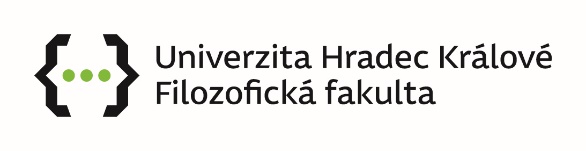 Vyplněnou přihlášku zašlete prosím nejpozději do 12. ledna 2020 na emailovou adresu organizačního týmu: konference.csdejiny@gmail.com.Závazná přihláškak vystoupení s příspěvkem na XV. ročníku mezinárodní historické vědecké konferenceČeské, slovenské a československé dějiny 20. století(konané ve dnech 7.–8. dubna 2020 v Hradci Králové)Závazná přihláškak vystoupení s příspěvkem na XV. ročníku mezinárodní historické vědecké konferenceČeské, slovenské a československé dějiny 20. století(konané ve dnech 7.–8. dubna 2020 v Hradci Králové)Příjmení a jméno (včetně titulů)Instituce (název, adresa)Email a telefonní čísloNázev příspěvkuTematické zaměření příspěvkuČasové vymezení příspěvkuStručná anotace příspěvku (cca. 800 zn)Klíčová slova (tři až pět)Stručná anotace příspěvku (cca. 800 zn) v cizím jazyce (angličtina, němčina)Klíčová slova (tři až pět) – cizí jazyk